Page 244. Récréation 1. Coup de hache.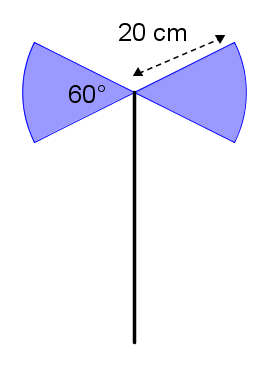 Calcule en cm2 l'aire de cette lame en acier.(Tu donneras la valeur exacte puis un arrondi au cm2.)